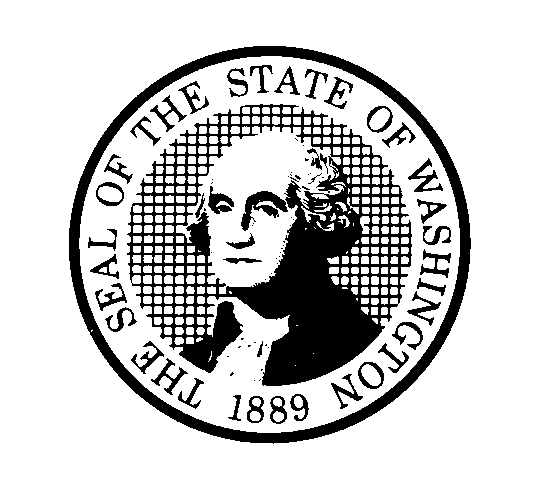 DEPARTMENT OF CHILDREN, YOUTH, AND FAMILIES (DCYF)Adoption Archive Request for Non-Identifying InformationDEPARTMENT OF CHILDREN, YOUTH, AND FAMILIES (DCYF)Adoption Archive Request for Non-Identifying InformationDEPARTMENT OF CHILDREN, YOUTH, AND FAMILIES (DCYF)Adoption Archive Request for Non-Identifying InformationDEPARTMENT OF CHILDREN, YOUTH, AND FAMILIES (DCYF)Adoption Archive Request for Non-Identifying InformationDEPARTMENT OF CHILDREN, YOUTH, AND FAMILIES (DCYF)Adoption Archive Request for Non-Identifying InformationDEPARTMENT OF CHILDREN, YOUTH, AND FAMILIES (DCYF)Adoption Archive Request for Non-Identifying InformationDEPARTMENT OF CHILDREN, YOUTH, AND FAMILIES (DCYF)Adoption Archive Request for Non-Identifying InformationRequestor’s Information (Please Print)Requestor’s Information (Please Print)Requestor’s Information (Please Print)Requestor’s Information (Please Print)Requestor’s Information (Please Print)Requestor’s Information (Please Print)Requestor’s Information (Please Print)REQUESTOR’S NAME (LAST, FIRST, MIDDLE)REQUESTOR’S NAME (LAST, FIRST, MIDDLE)REQUESTOR’S NAME (LAST, FIRST, MIDDLE)RELATIONSHIP TO ADOPTED CHILD (SELF, SIBLING, ADOPTIVE PARENT OR BIRTH PARENT)RELATIONSHIP TO ADOPTED CHILD (SELF, SIBLING, ADOPTIVE PARENT OR BIRTH PARENT)RELATIONSHIP TO ADOPTED CHILD (SELF, SIBLING, ADOPTIVE PARENT OR BIRTH PARENT)RELATIONSHIP TO ADOPTED CHILD (SELF, SIBLING, ADOPTIVE PARENT OR BIRTH PARENT)MAILING ADDRESS	CITY	STATE	ZIP CODEMAILING ADDRESS	CITY	STATE	ZIP CODEMAILING ADDRESS	CITY	STATE	ZIP CODEMAILING ADDRESS	CITY	STATE	ZIP CODEMAILING ADDRESS	CITY	STATE	ZIP CODEMAILING ADDRESS	CITY	STATE	ZIP CODEMAILING ADDRESS	CITY	STATE	ZIP CODETELELPHONE NUMBER (INCLUDE AREA CODE)TELELPHONE NUMBER (INCLUDE AREA CODE)TELELPHONE NUMBER (INCLUDE AREA CODE)EMAIL ADDRESSEMAIL ADDRESSEMAIL ADDRESSEMAIL ADDRESSREQUESTOR’S SIGNATURE	DATE SIGNEDREQUESTOR’S SIGNATURE	DATE SIGNEDREQUESTOR’S SIGNATURE	DATE SIGNEDREQUESTOR’S SIGNATURE	DATE SIGNEDREQUESTOR’S SIGNATURE	DATE SIGNEDREQUESTOR’S SIGNATURE	DATE SIGNEDREQUESTOR’S SIGNATURE	DATE SIGNEDPlease include a copy of your State Photo Identification with your request form
(your request cannot be processed without Photo ID).Please include a copy of your State Photo Identification with your request form
(your request cannot be processed without Photo ID).Please include a copy of your State Photo Identification with your request form
(your request cannot be processed without Photo ID).Please include a copy of your State Photo Identification with your request form
(your request cannot be processed without Photo ID).Please include a copy of your State Photo Identification with your request form
(your request cannot be processed without Photo ID).Please include a copy of your State Photo Identification with your request form
(your request cannot be processed without Photo ID).Please include a copy of your State Photo Identification with your request form
(your request cannot be processed without Photo ID).I request the following information:	  Legal documents	  Medical documents	  Social history	  Case Notes	  PaymentsI request the following information:	  Legal documents	  Medical documents	  Social history	  Case Notes	  PaymentsI request the following information:	  Legal documents	  Medical documents	  Social history	  Case Notes	  PaymentsI request the following information:	  Legal documents	  Medical documents	  Social history	  Case Notes	  PaymentsI request the following information:	  Legal documents	  Medical documents	  Social history	  Case Notes	  PaymentsI request the following information:	  Legal documents	  Medical documents	  Social history	  Case Notes	  PaymentsI request the following information:	  Legal documents	  Medical documents	  Social history	  Case Notes	  PaymentsAdopted Child’s Information (Please Print)Adopted Child’s Information (Please Print)Adopted Child’s Information (Please Print)Adopted Child’s Information (Please Print)Adopted Child’s Information (Please Print)Adopted Child’s Information (Please Print)Adopted Child’s Information (Please Print)ADOPTED CHILD’S BIRTH NAME (LAST, FIRST)ADOPTED CHILD’S BIRTH NAME (LAST, FIRST)ADOPTED CHILD’S BIRTH NAME (LAST, FIRST)ADOPTED CHILD’S CURRENT NAME (LAST, FIRST)ADOPTED CHILD’S CURRENT NAME (LAST, FIRST)ADOPTED CHILD’S CURRENT NAME (LAST, FIRST)ADOPTED CHILD’S CURRENT NAME (LAST, FIRST)ADOPTED CHILD’S DATE OF BIRTHDATE OF ADOPTIONDATE OF ADOPTIONCOUNTY OF ADOPTIONCOUNTY OF ADOPTIONDSHS ADOPTION?  Yes       NoDSHS ADOPTION?  Yes       NoADOPTED MOTHER’S NAME (LAST, FIRST)ADOPTED MOTHER’S NAME (LAST, FIRST)ADOPTED MOTHER’S NAME (LAST, FIRST)ADOPTED FATHER’S NAME (LAST, FIRST)ADOPTED FATHER’S NAME (LAST, FIRST)ADOPTED FATHER’S NAME (LAST, FIRST)ADOPTED FATHER’S NAME (LAST, FIRST)Birth Family’s Information (Please Print)Birth Family’s Information (Please Print)Birth Family’s Information (Please Print)Birth Family’s Information (Please Print)Birth Family’s Information (Please Print)Birth Family’s Information (Please Print)Birth Family’s Information (Please Print)BIRTH MOTHER’S NAME (LAST, FIRST) (MAIDEN AND MARRIED)BIRTH MOTHER’S NAME (LAST, FIRST) (MAIDEN AND MARRIED)DATE OF BIRTHDATE OF BIRTHBIRTH FATHER’S NAME (LAST, FIRST)BIRTH FATHER’S NAME (LAST, FIRST)DATE OF BIRTHNAME(S) OF BIRTH SIBLING (LAST, FIRST)NAME(S) OF BIRTH SIBLING (LAST, FIRST)DATE OF BIRTHDATE OF BIRTHNAME(S) OF EXTENDED BIRTH FAMILY
(LAST, FIRST)NAME(S) OF EXTENDED BIRTH FAMILY
(LAST, FIRST)DATE OF BIRTHPREVIOUS FOSTER PARENT’S NAME(S) (LAST, FIRST)PREVIOUS FOSTER PARENT’S NAME(S) (LAST, FIRST)PREVIOUS FOSTER PARENT’S NAME(S) (LAST, FIRST)PREVIOUS FOSTER PARENT’S NAME(S) (LAST, FIRST)NAME(S) OF BIRTH FAMILY’S FRIENDS OR ACQUAINTANCES (LAST, FIRST)NAME(S) OF BIRTH FAMILY’S FRIENDS OR ACQUAINTANCES (LAST, FIRST)NAME(S) OF BIRTH FAMILY’S FRIENDS OR ACQUAINTANCES (LAST, FIRST)CITIES WHERE BIRTH FAMILY LIVEDCITIES WHERE BIRTH FAMILY LIVEDCITIES WHERE BIRTH FAMILY LIVEDCITIES WHERE BIRTH FAMILY LIVEDOTHER KNOWN INFORMATION (I.E., HEALTH, CRIMINAL HISTORY)OTHER KNOWN INFORMATION (I.E., HEALTH, CRIMINAL HISTORY)OTHER KNOWN INFORMATION (I.E., HEALTH, CRIMINAL HISTORY)Note:	Requests for Adoption Archived records are not processed under the Public Records Act, but are processed exclusively under RCW 26.33 and other laws granting access.Note:	Requests for Adoption Archived records are not processed under the Public Records Act, but are processed exclusively under RCW 26.33 and other laws granting access.Note:	Requests for Adoption Archived records are not processed under the Public Records Act, but are processed exclusively under RCW 26.33 and other laws granting access.Note:	Requests for Adoption Archived records are not processed under the Public Records Act, but are processed exclusively under RCW 26.33 and other laws granting access.Note:	Requests for Adoption Archived records are not processed under the Public Records Act, but are processed exclusively under RCW 26.33 and other laws granting access.Note:	Requests for Adoption Archived records are not processed under the Public Records Act, but are processed exclusively under RCW 26.33 and other laws granting access.Note:	Requests for Adoption Archived records are not processed under the Public Records Act, but are processed exclusively under RCW 26.33 and other laws granting access.